Arbeitsbereich: Arbeitsplatz/Tätigkeiten: Stand: 30.03.2020Arbeitsbereich: Arbeitsplatz/Tätigkeiten: Stand: 30.03.2020Arbeitsbereich: Arbeitsplatz/Tätigkeiten: Stand: 30.03.2020Betriebsanweisungfür Maschinen 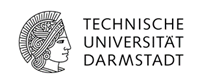 Anwendungsbereich  Anwendungsbereich  Anwendungsbereich  Anwendungsbereich  Anwendungsbereich  Anwendungsbereich  Anwendungsbereich  Anwendungsbereich  Anwendungsbereich  Arbeiten mit der PlattensägeArbeiten mit der PlattensägeArbeiten mit der PlattensägeArbeiten mit der PlattensägeArbeiten mit der PlattensägeArbeiten mit der PlattensägeArbeiten mit der PlattensägeArbeiten mit der PlattensägeArbeiten mit der PlattensägeGefahren für Mensch und UmweltGefahren für Mensch und UmweltGefahren für Mensch und UmweltGefahren für Mensch und UmweltGefahren für Mensch und UmweltGefahren für Mensch und UmweltGefahren für Mensch und UmweltGefahren für Mensch und UmweltGefahren für Mensch und Umwelt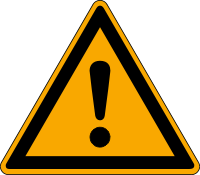 Gefahr einer Gehörschädigung.Gefahr einer schweren Körperverletzung (Rumpf, Finger, Hand, Gliedmaßen).Schnittverletzungen durch das zu bearbeitende Material (Bruch, Splitter, Oberflächenbeschaffenheit).Gefahr durch Feinstaub.Gefahr durch herumfliegende Werkstücke.Brand- und Explosionsgefahr durch Holzstaub.Gefahr einer Gehörschädigung.Gefahr einer schweren Körperverletzung (Rumpf, Finger, Hand, Gliedmaßen).Schnittverletzungen durch das zu bearbeitende Material (Bruch, Splitter, Oberflächenbeschaffenheit).Gefahr durch Feinstaub.Gefahr durch herumfliegende Werkstücke.Brand- und Explosionsgefahr durch Holzstaub.Gefahr einer Gehörschädigung.Gefahr einer schweren Körperverletzung (Rumpf, Finger, Hand, Gliedmaßen).Schnittverletzungen durch das zu bearbeitende Material (Bruch, Splitter, Oberflächenbeschaffenheit).Gefahr durch Feinstaub.Gefahr durch herumfliegende Werkstücke.Brand- und Explosionsgefahr durch Holzstaub.Schutzmaßnahmen und VerhaltensregelnSchutzmaßnahmen und VerhaltensregelnSchutzmaßnahmen und VerhaltensregelnSchutzmaßnahmen und VerhaltensregelnSchutzmaßnahmen und VerhaltensregelnSchutzmaßnahmen und VerhaltensregelnSchutzmaßnahmen und VerhaltensregelnSchutzmaßnahmen und VerhaltensregelnSchutzmaßnahmen und Verhaltensregeln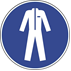 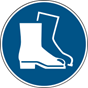 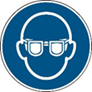 Maschine gemäß der Betriebsanleitung verwenden.Benutzung nur durch unterwiesenes Personal.Vor Arbeitsbeginn Arbeitsplatz auf augenscheinliche Mängel kontrollieren.Standplatz an der Maschine freihalten von Stolperstellen, Hindernissen.Persönliche Schutzausrüstung: Schutzschuhe, Schutzbrille, Gehörschutz und enganliegende Kleidung tragen.Keine Handschuhe tragen, da Einzugsgefahr.Nur scharfe und unbeschädigte Kreissägeblätter verwenden.Abstand zwischen Spaltkeil und Kreissägeblatt darf maximal 8 mm betragen. Nur mit Absaugung arbeiten.Nicht vor das die Schutzhaube und nicht hinter das Schnittgut greifenSpaltkeile dürfen nur für Einsetzschneidarbeiten entfernt bzw. ausgeschwenkt werden.Nach Arbeitsende: nicht mehr benötigte Platten und Plattenreste von der Maschine und vom Boden entfernen.Maschine gemäß der Betriebsanleitung verwenden.Benutzung nur durch unterwiesenes Personal.Vor Arbeitsbeginn Arbeitsplatz auf augenscheinliche Mängel kontrollieren.Standplatz an der Maschine freihalten von Stolperstellen, Hindernissen.Persönliche Schutzausrüstung: Schutzschuhe, Schutzbrille, Gehörschutz und enganliegende Kleidung tragen.Keine Handschuhe tragen, da Einzugsgefahr.Nur scharfe und unbeschädigte Kreissägeblätter verwenden.Abstand zwischen Spaltkeil und Kreissägeblatt darf maximal 8 mm betragen. Nur mit Absaugung arbeiten.Nicht vor das die Schutzhaube und nicht hinter das Schnittgut greifenSpaltkeile dürfen nur für Einsetzschneidarbeiten entfernt bzw. ausgeschwenkt werden.Nach Arbeitsende: nicht mehr benötigte Platten und Plattenreste von der Maschine und vom Boden entfernen.Maschine gemäß der Betriebsanleitung verwenden.Benutzung nur durch unterwiesenes Personal.Vor Arbeitsbeginn Arbeitsplatz auf augenscheinliche Mängel kontrollieren.Standplatz an der Maschine freihalten von Stolperstellen, Hindernissen.Persönliche Schutzausrüstung: Schutzschuhe, Schutzbrille, Gehörschutz und enganliegende Kleidung tragen.Keine Handschuhe tragen, da Einzugsgefahr.Nur scharfe und unbeschädigte Kreissägeblätter verwenden.Abstand zwischen Spaltkeil und Kreissägeblatt darf maximal 8 mm betragen. Nur mit Absaugung arbeiten.Nicht vor das die Schutzhaube und nicht hinter das Schnittgut greifenSpaltkeile dürfen nur für Einsetzschneidarbeiten entfernt bzw. ausgeschwenkt werden.Nach Arbeitsende: nicht mehr benötigte Platten und Plattenreste von der Maschine und vom Boden entfernen.Maschine gemäß der Betriebsanleitung verwenden.Benutzung nur durch unterwiesenes Personal.Vor Arbeitsbeginn Arbeitsplatz auf augenscheinliche Mängel kontrollieren.Standplatz an der Maschine freihalten von Stolperstellen, Hindernissen.Persönliche Schutzausrüstung: Schutzschuhe, Schutzbrille, Gehörschutz und enganliegende Kleidung tragen.Keine Handschuhe tragen, da Einzugsgefahr.Nur scharfe und unbeschädigte Kreissägeblätter verwenden.Abstand zwischen Spaltkeil und Kreissägeblatt darf maximal 8 mm betragen. Nur mit Absaugung arbeiten.Nicht vor das die Schutzhaube und nicht hinter das Schnittgut greifenSpaltkeile dürfen nur für Einsetzschneidarbeiten entfernt bzw. ausgeschwenkt werden.Nach Arbeitsende: nicht mehr benötigte Platten und Plattenreste von der Maschine und vom Boden entfernen.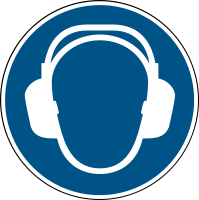 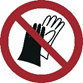                     Verhalten bei Störungen und im Gefahrenfall	Notruf: (0) 112                    Verhalten bei Störungen und im Gefahrenfall	Notruf: (0) 112                    Verhalten bei Störungen und im Gefahrenfall	Notruf: (0) 112                    Verhalten bei Störungen und im Gefahrenfall	Notruf: (0) 112                    Verhalten bei Störungen und im Gefahrenfall	Notruf: (0) 112                    Verhalten bei Störungen und im Gefahrenfall	Notruf: (0) 112                    Verhalten bei Störungen und im Gefahrenfall	Notruf: (0) 112                    Verhalten bei Störungen und im Gefahrenfall	Notruf: (0) 112                    Verhalten bei Störungen und im Gefahrenfall	Notruf: (0) 112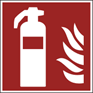 Bei Störungen oder Schäden an Maschinen oder Schutzausrüstungen Maschine ausschalten und vor unbefugtem Wiederanschalten sichern.Nur Entstehungsbrand selbst löschen – sonst Umfeld informieren, Gebäude verlassen und Feuerwehr rufen!Bei Störungen oder Schäden an Maschinen oder Schutzausrüstungen Maschine ausschalten und vor unbefugtem Wiederanschalten sichern.Nur Entstehungsbrand selbst löschen – sonst Umfeld informieren, Gebäude verlassen und Feuerwehr rufen!Bei Störungen oder Schäden an Maschinen oder Schutzausrüstungen Maschine ausschalten und vor unbefugtem Wiederanschalten sichern.Nur Entstehungsbrand selbst löschen – sonst Umfeld informieren, Gebäude verlassen und Feuerwehr rufen!Bei Störungen oder Schäden an Maschinen oder Schutzausrüstungen Maschine ausschalten und vor unbefugtem Wiederanschalten sichern.Nur Entstehungsbrand selbst löschen – sonst Umfeld informieren, Gebäude verlassen und Feuerwehr rufen!Bei Störungen oder Schäden an Maschinen oder Schutzausrüstungen Maschine ausschalten und vor unbefugtem Wiederanschalten sichern.Nur Entstehungsbrand selbst löschen – sonst Umfeld informieren, Gebäude verlassen und Feuerwehr rufen!Bei Störungen oder Schäden an Maschinen oder Schutzausrüstungen Maschine ausschalten und vor unbefugtem Wiederanschalten sichern.Nur Entstehungsbrand selbst löschen – sonst Umfeld informieren, Gebäude verlassen und Feuerwehr rufen!	Erste Hilfe	Notruf: (0) 112	Erste Hilfe	Notruf: (0) 112	Erste Hilfe	Notruf: (0) 112	Erste Hilfe	Notruf: (0) 112	Erste Hilfe	Notruf: (0) 112	Erste Hilfe	Notruf: (0) 112	Erste Hilfe	Notruf: (0) 112	Erste Hilfe	Notruf: (0) 112	Erste Hilfe	Notruf: (0) 112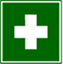 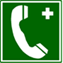 Bei allen Erste-Hilfe-Maßnahmen Selbstschutz beachten! Verletzten versorgen! Bei leichten Verletzungen Eintrag in den Meldeblock vornehmen!Bei schweren Verletzungen Notarzt rufen! Dokumentation des Unfalls!Ersthelfer hinzuziehen, Betreuer informieren, Arzt aufsuchen!ERSTHELFER:          Name:  ............................. Raum: ........................                                     Tel.: ...............................UNFALLARZT:	         Elisabethenstift, Landgraf-Georg-Str. 100,                                         Tel. Durchwahl: 403-2001, Giftnotruf: 06131-19240Bei allen Erste-Hilfe-Maßnahmen Selbstschutz beachten! Verletzten versorgen! Bei leichten Verletzungen Eintrag in den Meldeblock vornehmen!Bei schweren Verletzungen Notarzt rufen! Dokumentation des Unfalls!Ersthelfer hinzuziehen, Betreuer informieren, Arzt aufsuchen!ERSTHELFER:          Name:  ............................. Raum: ........................                                     Tel.: ...............................UNFALLARZT:	         Elisabethenstift, Landgraf-Georg-Str. 100,                                         Tel. Durchwahl: 403-2001, Giftnotruf: 06131-19240Bei allen Erste-Hilfe-Maßnahmen Selbstschutz beachten! Verletzten versorgen! Bei leichten Verletzungen Eintrag in den Meldeblock vornehmen!Bei schweren Verletzungen Notarzt rufen! Dokumentation des Unfalls!Ersthelfer hinzuziehen, Betreuer informieren, Arzt aufsuchen!ERSTHELFER:          Name:  ............................. Raum: ........................                                     Tel.: ...............................UNFALLARZT:	         Elisabethenstift, Landgraf-Georg-Str. 100,                                         Tel. Durchwahl: 403-2001, Giftnotruf: 06131-19240Bei allen Erste-Hilfe-Maßnahmen Selbstschutz beachten! Verletzten versorgen! Bei leichten Verletzungen Eintrag in den Meldeblock vornehmen!Bei schweren Verletzungen Notarzt rufen! Dokumentation des Unfalls!Ersthelfer hinzuziehen, Betreuer informieren, Arzt aufsuchen!ERSTHELFER:          Name:  ............................. Raum: ........................                                     Tel.: ...............................UNFALLARZT:	         Elisabethenstift, Landgraf-Georg-Str. 100,                                         Tel. Durchwahl: 403-2001, Giftnotruf: 06131-19240Bei allen Erste-Hilfe-Maßnahmen Selbstschutz beachten! Verletzten versorgen! Bei leichten Verletzungen Eintrag in den Meldeblock vornehmen!Bei schweren Verletzungen Notarzt rufen! Dokumentation des Unfalls!Ersthelfer hinzuziehen, Betreuer informieren, Arzt aufsuchen!ERSTHELFER:          Name:  ............................. Raum: ........................                                     Tel.: ...............................UNFALLARZT:	         Elisabethenstift, Landgraf-Georg-Str. 100,                                         Tel. Durchwahl: 403-2001, Giftnotruf: 06131-19240Bei allen Erste-Hilfe-Maßnahmen Selbstschutz beachten! Verletzten versorgen! Bei leichten Verletzungen Eintrag in den Meldeblock vornehmen!Bei schweren Verletzungen Notarzt rufen! Dokumentation des Unfalls!Ersthelfer hinzuziehen, Betreuer informieren, Arzt aufsuchen!ERSTHELFER:          Name:  ............................. Raum: ........................                                     Tel.: ...............................UNFALLARZT:	         Elisabethenstift, Landgraf-Georg-Str. 100,                                         Tel. Durchwahl: 403-2001, Giftnotruf: 06131-19240InstandhaltungInstandhaltungInstandhaltungInstandhaltungInstandhaltungInstandhaltungInstandhaltungInstandhaltungInstandhaltungInstandsetzung nur durch beauftragte und unterwiesene Personen.Bei Rüst- Einstellungs-, Wartungs- und Pflegearbeiten Maschine vom Netz trennen bzw. sichernInstandsetzung nur durch beauftragte und unterwiesene Personen.Bei Rüst- Einstellungs-, Wartungs- und Pflegearbeiten Maschine vom Netz trennen bzw. sichernInstandsetzung nur durch beauftragte und unterwiesene Personen.Bei Rüst- Einstellungs-, Wartungs- und Pflegearbeiten Maschine vom Netz trennen bzw. sichernInstandsetzung nur durch beauftragte und unterwiesene Personen.Bei Rüst- Einstellungs-, Wartungs- und Pflegearbeiten Maschine vom Netz trennen bzw. sichernInstandsetzung nur durch beauftragte und unterwiesene Personen.Bei Rüst- Einstellungs-, Wartungs- und Pflegearbeiten Maschine vom Netz trennen bzw. sichern